План мероприятий по жилищному строительствуна земельном участке, переданном для формирования имущества Фонда на основании протокола заседания  Правительственной комиссии по развитию жилищного строительства и оценке эффективности использования земельных участков, находящихся в собственности                       Российской Федерации, от 24.06.2013 № 9земельного участка из земель населенных пунктов, вид разрешенного использования – для комплексного освоения в целях жилищного строительствас кадастровым номером    12:04:0210102:453расположенного по адресу:  Республика Марий Эл, Медведевский район, п.г.т. Медведево. площадью   –    80,2 га.в границах, указанных в кадастровых паспортах земельных участков (в кадастровой выписке земельного участка, в схеме расположения земельных участков на кадастровой карте или кадастровом плане соответствующей территории), переданного для комплексного освоения в целях жилищного строительства, в том числе строительство жилья экономического класса.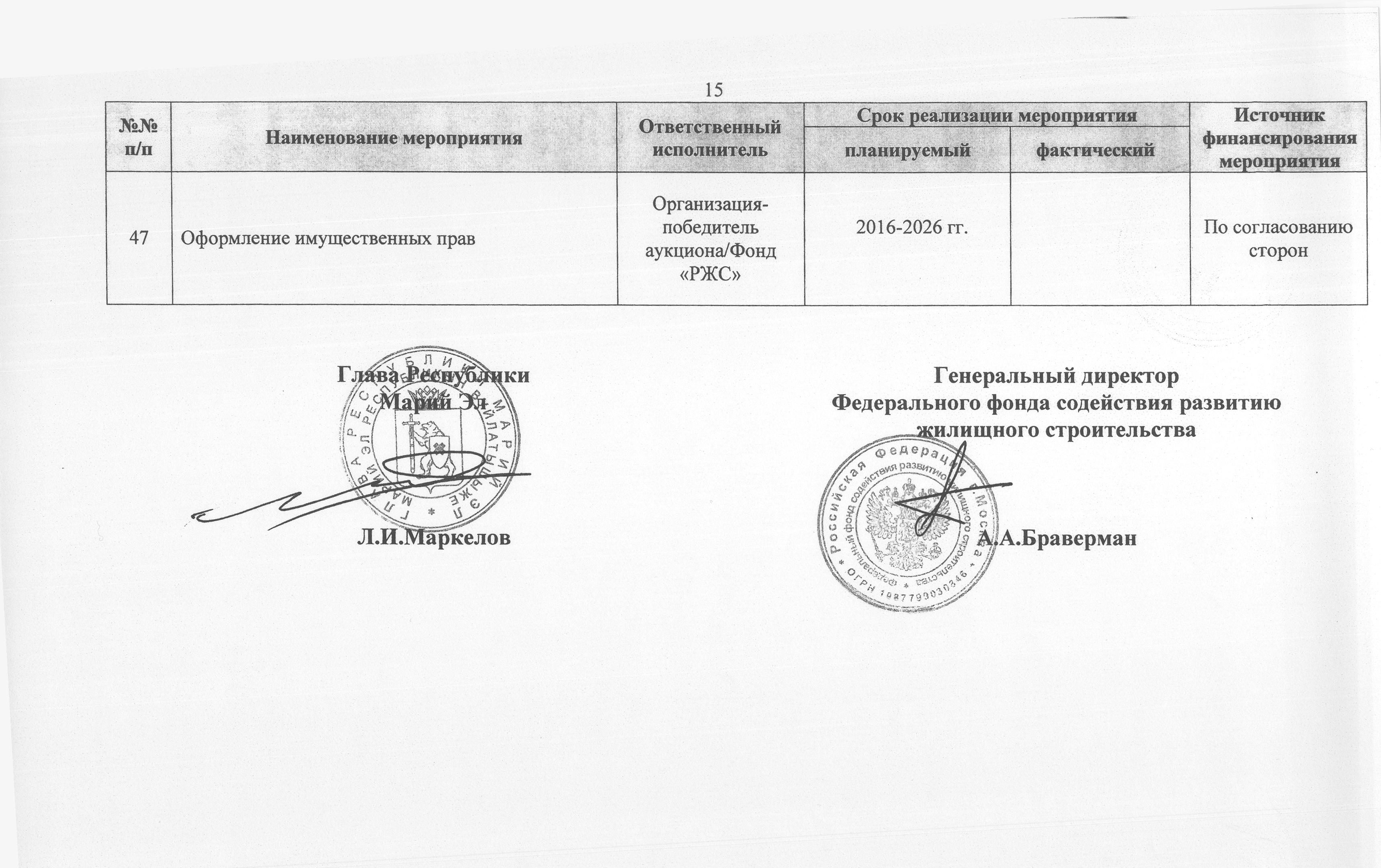 №№ п/пНаименование мероприятияОтветственный
исполнительОтветственный
исполнительОтветственный
исполнительСрок реализации мероприятияСрок реализации мероприятияСрок реализации мероприятияИсточник финансирования мероприятияИсточник финансирования мероприятия№№ п/пНаименование мероприятияОтветственный
исполнительОтветственный
исполнительОтветственный
исполнительпланируемыйпланируемыйфактическийИсточник финансирования мероприятияИсточник финансирования мероприятияI.Оформление права собственности Фонда на земельный участок и объекты недвижимого имуществаI.Оформление права собственности Фонда на земельный участок и объекты недвижимого имуществаI.Оформление права собственности Фонда на земельный участок и объекты недвижимого имуществаI.Оформление права собственности Фонда на земельный участок и объекты недвижимого имуществаI.Оформление права собственности Фонда на земельный участок и объекты недвижимого имуществаI.Оформление права собственности Фонда на земельный участок и объекты недвижимого имуществаI.Оформление права собственности Фонда на земельный участок и объекты недвижимого имуществаI.Оформление права собственности Фонда на земельный участок и объекты недвижимого имуществаI.Оформление права собственности Фонда на земельный участок и объекты недвижимого имуществаI.Оформление права собственности Фонда на земельный участок и объекты недвижимого имущества1Кадастровые работы по образованию земельных участков, работы по технической инвентаризации объектов недвижимого имущества в соответствии с решением Правительственной комиссии по развитию жилищного строительстваФедеральный фонд содействия развитию жилищногостроительства(далее Фонд «РЖС»)Федеральный фонд содействия развитию жилищногостроительства(далее Фонд «РЖС»)Федеральный фонд содействия развитию жилищногостроительства(далее Фонд «РЖС»)июль 2013 г.июль 2013 г.июль 2013 г.БюджетФонда «РЖС»БюджетФонда «РЖС»2Регистрация права собственности Фонда на земельный участок Фонд «РЖС»/ Территориальный орган Федеральной службы государственной регистрации, кадастра и картографии (далее – ТО Росреестра)Фонд «РЖС»/ Территориальный орган Федеральной службы государственной регистрации, кадастра и картографии (далее – ТО Росреестра)Фонд «РЖС»/ Территориальный орган Федеральной службы государственной регистрации, кадастра и картографии (далее – ТО Росреестра)июль 2013 г.июль 2013 г.июль 2013 г.БюджетФонда «РЖС»БюджетФонда «РЖС»3Обеспечение сноса объектов недвижимого имущества и внесения изменений в сведения государственного кадастра недвижимостиНе требуетсяНе требуетсяНе требуетсяНе требуетсяНе требуетсяНе требуетсяНе требуетсяНе требуется4Обеспечение изменения категории и вида разрешенного использования земель или земельных участков в составе таких земельНе требуетсяНе требуетсяНе требуетсяНе требуетсяНе требуетсяНе требуетсяНе требуетсяНе требуетсяII. Территориальное планирование, градостроительное зонированиеII. Территориальное планирование, градостроительное зонированиеII. Территориальное планирование, градостроительное зонированиеII. Территориальное планирование, градостроительное зонированиеII. Территориальное планирование, градостроительное зонированиеII. Территориальное планирование, градостроительное зонированиеII. Территориальное планирование, градостроительное зонированиеII. Территориальное планирование, градостроительное зонированиеII. Территориальное планирование, градостроительное зонированиеII. Территориальное планирование, градостроительное зонирование5Обеспечение утверждения или внесения изменений в схему территориального планирования области (в части объектов энергетических систем регионального значения, объектов транспорта, путей сообщения, информатики, связи регионального значения, линейных объектов регионального значения, обеспечивающих деятельность субъектов естественных монополий, иных объектов капитального строительства регионального значения)     не требуетсяне требуетсяне требуетсяне требуетсяне требуетсяне требуетсяне требуетсяне требуется6Обеспечение подготовки схемы территориального планирования муниципального района или внесение изменений в указанную схемуНе требуетсяНе требуетсяНе требуетсяНе требуетсяНе требуетсяНе требуетсяНе требуетсяНе требуется7Обеспечение согласования схемы территориального планирования муниципального района или внесение изменений в указанную схемуНе требуетсяНе требуетсяНе требуетсяНе требуетсяНе требуетсяНе требуетсяНе требуетсяНе требуется8Обеспечение утверждения схемы территориального планирования муниципального района или внесение изменений в указанную схемуНе требуетсяНе требуетсяНе требуетсяНе требуетсяНе требуетсяНе требуетсяНе требуетсяНе требуется9Обеспечение утверждения плана реализации схемы территориального планирования муниципального районаНе требуетсяНе требуетсяНе требуетсяНе требуетсяНе требуетсяНе требуетсяНе требуетсяНе требуется10Обеспечение подготовки публичных слушаний и утверждения генерального плана поселения (городского округа) или внесение изменений в указанный генеральный планНе требуетсяНе требуетсяНе требуетсяНе требуетсяНе требуетсяНе требуетсяНе требуетсяНе требуется11Обеспечение проведения публичных слушаний и утверждения генерального плана поселения (городского округа) или внесение изменений в указанный генеральный планНе требуетсяНе требуетсяНе требуетсяНе требуетсяНе требуетсяНе требуетсяНе требуетсяНе требуется12Обеспечение согласования и утверждения генерального плана поселения (городского округа) или внесение изменений в указанный генеральный планНе требуетсяНе требуетсяНе требуетсяНе требуетсяНе требуетсяНе требуетсяНе требуетсяНе требуется13Утверждение программ реализации генерального плана поселения (городского округа)Не требуетсяНе требуетсяНе требуетсяНе требуетсяНе требуетсяНе требуетсяНе требуетсяНе требуется14Обеспечение подготовки  правил землепользования и застройки или внесение изменений в данные правилаНе требуетсяНе требуетсяНе требуетсяНе требуетсяНе требуетсяНе требуетсяНе требуетсяНе требуется15Обеспечение утверждения правил землепользования и застройки или внесение изменений в данные правилаНе требуетсяНе требуетсяНе требуетсяНе требуетсяНе требуетсяНе требуетсяНе требуетсяНе требуетсяIII. Подготовка и проведение аукционаIII. Подготовка и проведение аукционаIII. Подготовка и проведение аукционаIII. Подготовка и проведение аукционаIII. Подготовка и проведение аукционаIII. Подготовка и проведение аукционаIII. Подготовка и проведение аукционаIII. Подготовка и проведение аукционаIII. Подготовка и проведение аукционаIII. Подготовка и проведение аукциона16Определение технических условий подключения объектов к сетям инженерно-технического обеспечения и платы за подключением к таким сетям (при формировании земельного участка для проведения аукциона)не требуетсяне требуетсяне требуетсяне требуетсяне требуетсяне требуетсяне требуетсяне требуется17Проведение оценки рыночной стоимости права на заключение договора аренды земельного участка Фонд «РЖС»Фонд «РЖС»Фонд «РЖС»ноябрь 2013 г.ноябрь 2013 г.ноябрь 2013 г.БюджетФонда «РЖС»БюджетФонда «РЖС»18Принятие решения о проведении аукционаФонд «РЖС»Фонд «РЖС»Фонд «РЖС»ноябрь 2013 г.ноябрь 2013 г.ноябрь 2013 г.не требуетсяне требуется19Публикация извещения о проведении аукционаФонд «РЖС»Фонд «РЖС»Фонд «РЖС»ноябрь 2013 г.ноябрь 2013 г.ноябрь 2013 г.БюджетФонда «РЖС»БюджетФонда «РЖС»20Подведение итогов аукциона (подписание протокола об итогах аукциона)Фонд «РЖС»Фонд «РЖС»Фонд «РЖС»декабрь 2013 г.декабрь 2013 г.не требуетсяне требуется21Подписание договора аренды земельного участка с победителем аукционаФонд «РЖС»Фонд «РЖС»Фонд «РЖС»январь 2014 г.январь 2014 г.не требуетсяне требуетсяIV. Подготовка проекта планировки и межевания территорииIV. Подготовка проекта планировки и межевания территорииIV. Подготовка проекта планировки и межевания территорииIV. Подготовка проекта планировки и межевания территорииIV. Подготовка проекта планировки и межевания территорииIV. Подготовка проекта планировки и межевания территорииIV. Подготовка проекта планировки и межевания территорииIV. Подготовка проекта планировки и межевания территорииIV. Подготовка проекта планировки и межевания территорииIV. Подготовка проекта планировки и межевания территории22Обеспечение подготовки проектов планировки территории (проектов межевания территории, градостроительных планов  земельных участков)Организация-победитель аукциона/ Администрация муниципального образования «Медведевское городское поселение» Медведевского района Республики Марий ЭлОрганизация-победитель аукциона/ Администрация муниципального образования «Медведевское городское поселение» Медведевского района Республики Марий ЭлОрганизация-победитель аукциона/ Администрация муниципального образования «Медведевское городское поселение» Медведевского района Республики Марий Элиюль 2014 г.июль 2014 г.Организация-победитель аукционаОрганизация-победитель аукциона23Обеспечение  утверждения проектов планировки территории (проектов межевания территории, градостроительных планов  земельных участков)Администрация муниципального образования «Медведевское городское поселение» Медведевского района Республики Марий ЭлАдминистрация муниципального образования «Медведевское городское поселение» Медведевского района Республики Марий ЭлАдминистрация муниципального образования «Медведевское городское поселение» Медведевского района Республики Марий Элсентябрь 2014 г.сентябрь 2014 г.не требуетсяне требуется24Обеспечение подготовки  проектов межевания территории (в случае подготовки в виде отдельного документа)Организация-победитель аукциона/ Администрация муниципального образования «Медведевское городское поселение» Медведевского района Республики Марий ЭлОрганизация-победитель аукциона/ Администрация муниципального образования «Медведевское городское поселение» Медведевского района Республики Марий ЭлОрганизация-победитель аукциона/ Администрация муниципального образования «Медведевское городское поселение» Медведевского района Республики Марий Элиюль 2014 г.июль 2014 г.Организация-победитель аукционаОрганизация-победитель аукциона25Обеспечение утверждения проектов межевания территории (в случае подготовки в виде отдельного документа)Администрация муниципального образования «Медведевское городское поселение» Медведевского района Республики Марий ЭлАдминистрация муниципального образования «Медведевское городское поселение» Медведевского района Республики Марий ЭлАдминистрация муниципального образования «Медведевское городское поселение» Медведевского района Республики Марий Элсентябрь 2014 г.сентябрь 2014 г.не требуетсяне требуется26Обеспечение безвозмездной передачи в государственную или муниципальную собственность земельных участков, образованных в соответствии с утвержденным проектом планировки  территории: - предназначенных для размещения объектов инфраструктуры, а также обустройства территорий общего пользования, создание которых планируется осуществлять за счет средств федерального бюджета, бюджета субъекта Российской Федерации или средств местного бюджетаФонд «РЖС»/ уполномоченный федеральный орган государственной власти/ Правительство Республики Марий Эл/ Администрация муниципального образования «Медведевское городское поселение» Медведевского района Республики Марий ЭлФонд «РЖС»/ уполномоченный федеральный орган государственной власти/ Правительство Республики Марий Эл/ Администрация муниципального образования «Медведевское городское поселение» Медведевского района Республики Марий ЭлФонд «РЖС»/ уполномоченный федеральный орган государственной власти/ Правительство Республики Марий Эл/ Администрация муниципального образования «Медведевское городское поселение» Медведевского района Республики Марий Эл2014-2015 г.г.2014-2015 г.г.не требуетсяне требуетсяV. Получение технических условий на присоединение к объектам инженерной инфраструктуры и решение вопросов развития транспортной сетиV. Получение технических условий на присоединение к объектам инженерной инфраструктуры и решение вопросов развития транспортной сетиV. Получение технических условий на присоединение к объектам инженерной инфраструктуры и решение вопросов развития транспортной сетиV. Получение технических условий на присоединение к объектам инженерной инфраструктуры и решение вопросов развития транспортной сетиV. Получение технических условий на присоединение к объектам инженерной инфраструктуры и решение вопросов развития транспортной сетиV. Получение технических условий на присоединение к объектам инженерной инфраструктуры и решение вопросов развития транспортной сетиV. Получение технических условий на присоединение к объектам инженерной инфраструктуры и решение вопросов развития транспортной сетиV. Получение технических условий на присоединение к объектам инженерной инфраструктуры и решение вопросов развития транспортной сетиV. Получение технических условий на присоединение к объектам инженерной инфраструктуры и решение вопросов развития транспортной сетиV. Получение технических условий на присоединение к объектам инженерной инфраструктуры и решение вопросов развития транспортной сети27Получение технических условий на подключение к сетям  электроснабженияОрганизация-победитель аукциона/Эксплуатирующая организацияОрганизация-победитель аукциона/Эксплуатирующая организацияОрганизация-победитель аукциона/Эксплуатирующая организацияОрганизация-победитель аукциона/Эксплуатирующая организация3 кв. 2014 г.Организация-победитель аукциона (Плата за технологическое присоединение)Организация-победитель аукциона (Плата за технологическое присоединение)28Получение технических условий на присоединение к сетям газификациине требуетсяне требуетсяне требуетсяне требуетсяне требуетсяне требуетсяне требуетсяне требуется29Получение технических условий на присоединение к сетям водоснабжения и водоотведенияОрганизация-победитель аукциона/Эксплуатирующая организацияОрганизация-победитель аукциона/Эксплуатирующая организацияОрганизация-победитель аукциона/Эксплуатирующая организацияОрганизация-победитель аукциона/Эксплуатирующая организация3 кв. 2014 г.не требуетсяне требуется30Получение технических условий на присоединение к сетям теплоснабженияОрганизация-победитель аукциона/Эксплуатирующая организацияОрганизация-победитель аукциона/Эксплуатирующая организацияОрганизация-победитель аукциона/Эксплуатирующая организацияОрганизация-победитель аукциона/Эксплуатирующая организация3 кв. 2014 г.не требуетсяне требуется31Согласование вопросов необходимого развития автомобильных дорогОрганизация-победитель аукциона/ Администрация муниципального образования «Медведевское городское поселение» Медведевского района Республики Марий ЭлОрганизация-победитель аукциона/ Администрация муниципального образования «Медведевское городское поселение» Медведевского района Республики Марий ЭлОрганизация-победитель аукциона/ Администрация муниципального образования «Медведевское городское поселение» Медведевского района Республики Марий ЭлОрганизация-победитель аукциона/ Администрация муниципального образования «Медведевское городское поселение» Медведевского района Республики Марий Эл3 кв. 2014 г.не требуетсяне требуетсяVI. Выполнение работ по обустройству территории посредством строительства объектов инженерной инфраструктуры (строительство подводящих сетей по границе земельного участка)VI. Выполнение работ по обустройству территории посредством строительства объектов инженерной инфраструктуры (строительство подводящих сетей по границе земельного участка)VI. Выполнение работ по обустройству территории посредством строительства объектов инженерной инфраструктуры (строительство подводящих сетей по границе земельного участка)VI. Выполнение работ по обустройству территории посредством строительства объектов инженерной инфраструктуры (строительство подводящих сетей по границе земельного участка)VI. Выполнение работ по обустройству территории посредством строительства объектов инженерной инфраструктуры (строительство подводящих сетей по границе земельного участка)VI. Выполнение работ по обустройству территории посредством строительства объектов инженерной инфраструктуры (строительство подводящих сетей по границе земельного участка)VI. Выполнение работ по обустройству территории посредством строительства объектов инженерной инфраструктуры (строительство подводящих сетей по границе земельного участка)VI. Выполнение работ по обустройству территории посредством строительства объектов инженерной инфраструктуры (строительство подводящих сетей по границе земельного участка)VI. Выполнение работ по обустройству территории посредством строительства объектов инженерной инфраструктуры (строительство подводящих сетей по границе земельного участка)VI. Выполнение работ по обустройству территории посредством строительства объектов инженерной инфраструктуры (строительство подводящих сетей по границе земельного участка)32Корректировка инвестиционных программ организаций коммунального комплекса по развитию систем коммунальной инфраструктурыАдминистрация муниципального образования «Медведевское городское поселение» Медведевского района Республики Марий Эл /  Правительство Республики Марий ЭлАдминистрация муниципального образования «Медведевское городское поселение» Медведевского района Республики Марий Эл /  Правительство Республики Марий ЭлАдминистрация муниципального образования «Медведевское городское поселение» Медведевского района Республики Марий Эл /  Правительство Республики Марий Эл2014 г.2014 г.не требуетсяне требуется33Обеспечить технологическое присоединение энергопринимающих устройств, расположенных в границах земельного участка, к электрическим сетям сетевой организации в соответствии с выданными такой организацией техническими условиямиОрганизация-победитель аукциона/ Эксплуатирующая организация/ Правительство Республики Марий ЭлОрганизация-победитель аукциона/ Эксплуатирующая организация/ Правительство Республики Марий ЭлОрганизация-победитель аукциона/ Эксплуатирующая организация/ Правительство Республики Марий Эл2015-2025 гг.2015-2025 гг.Организация-победитель аукциона Организация-победитель аукциона 34Обеспечить подключение объектов капитального строительства, строящихся (построенных) на земельном участке, к сетям газоснабжения в соответствии с техническими условиями, выданными организацией, осуществляющей эксплуатацию таких сетейНе требуетсяНе требуетсяНе требуетсяНе требуетсяНе требуетсяНе требуетсяНе требуетсяНе требуется35Обеспечить подключение объектов капитального строительства, строящихся (построенных) на земельном участке, к сетям водоснабжения и водоотведения, в соответствии с техническими условиями, выданными организацией, осуществляющей эксплуатацию таких сетейОрганизация-победитель аукциона/ Эксплуатирующая организация/ Администрация муниципального образования «Медведевское городское поселение» Медведевского района Республики Марий ЭлОрганизация-победитель аукциона/ Эксплуатирующая организация/ Администрация муниципального образования «Медведевское городское поселение» Медведевского района Республики Марий Эл2015-2025 гг.2015-2025 гг.2015-2025 гг.Организация-победитель аукциона Организация-победитель аукциона 36Обеспечение строительства водосточных сетей до границы земельного участка Организация-победитель аукционаОрганизация-победитель аукциона2015-2025 гг.2015-2025 гг.2015-2025 гг.Организация-победитель аукционаОрганизация-победитель аукциона37Обеспечить подключение объектов капитального строительства, строящихся (построенных) на земельном участке, к сетям теплоснабжения, в соответствии с техническими условиями, выданными организацией, осуществляющей эксплуатацию таких сетейОрганизация-победитель аукциона/ Эксплуатирующая организация/ Администрация муниципального образования «Медведевское городское поселение» Медведевского района Республики Марий ЭлОрганизация-победитель аукциона/ Эксплуатирующая организация/ Администрация муниципального образования «Медведевское городское поселение» Медведевского района Республики Марий Эл2015-2025 гг.2015-2025 гг.2015-2025 гг.Организация-победитель аукциона Организация-победитель аукциона VII. Завершение проведения инженерных изысканий и архитектурно-строительного проектирования объектовжилищного строительстваVII. Завершение проведения инженерных изысканий и архитектурно-строительного проектирования объектовжилищного строительстваVII. Завершение проведения инженерных изысканий и архитектурно-строительного проектирования объектовжилищного строительстваVII. Завершение проведения инженерных изысканий и архитектурно-строительного проектирования объектовжилищного строительстваVII. Завершение проведения инженерных изысканий и архитектурно-строительного проектирования объектовжилищного строительстваVII. Завершение проведения инженерных изысканий и архитектурно-строительного проектирования объектовжилищного строительстваVII. Завершение проведения инженерных изысканий и архитектурно-строительного проектирования объектовжилищного строительстваVII. Завершение проведения инженерных изысканий и архитектурно-строительного проектирования объектовжилищного строительстваVII. Завершение проведения инженерных изысканий и архитектурно-строительного проектирования объектовжилищного строительстваVII. Завершение проведения инженерных изысканий и архитектурно-строительного проектирования объектовжилищного строительства38Проведение инженерных изысканий для подготовки проектной документацииОрганизация-победитель аукционаОрганизация-победитель аукционапервой очереди           4 кв. 2014 г. (далее – в соответствии с очередностью строительства)первой очереди           4 кв. 2014 г. (далее – в соответствии с очередностью строительства)первой очереди           4 кв. 2014 г. (далее – в соответствии с очередностью строительства)Организация-победитель аукционаОрганизация-победитель аукциона39Проведение архитектурно-строительного проектирования (включая разработку и утверждение проекта организации строительства (ПОС) и проекта производства работ (ППР))Организация-победитель аукционаОрганизация-победитель аукционапервой очереди          1 кв. 2015 г. (далее – в соответствии с очередностью строительства)первой очереди          1 кв. 2015 г. (далее – в соответствии с очередностью строительства)первой очереди          1 кв. 2015 г. (далее – в соответствии с очередностью строительства)Организация-победитель аукционаОрганизация-победитель аукциона40Обеспечение проведения государственной экспертизы проектной документации и результатов инженерных изысканийУполномоченная организация/ Организация-победитель аукционаУполномоченная организация/ Организация-победитель аукционапервой очереди          2 кв. 2015 г. (далее – в соответствии с очередностью строительства)первой очереди          2 кв. 2015 г. (далее – в соответствии с очередностью строительства)первой очереди          2 кв. 2015 г. (далее – в соответствии с очередностью строительства)Организация-победитель аукционаОрганизация-победитель аукциона41Выдача разрешения на строительствоАдминистрация муниципального образования «Медведевское городское поселение» Медведевского района Республики Марий ЭлАдминистрация муниципального образования «Медведевское городское поселение» Медведевского района Республики Марий Эл    2 кв. 2015-2025 г.г. (в соответствии с очередностью строительства)    2 кв. 2015-2025 г.г. (в соответствии с очередностью строительства)    2 кв. 2015-2025 г.г. (в соответствии с очередностью строительства)не требуетсяне требуетсяVIII. Завершение строительства объектов жилищного строительстваVIII. Завершение строительства объектов жилищного строительстваVIII. Завершение строительства объектов жилищного строительстваVIII. Завершение строительства объектов жилищного строительстваVIII. Завершение строительства объектов жилищного строительстваVIII. Завершение строительства объектов жилищного строительстваVIII. Завершение строительства объектов жилищного строительстваVIII. Завершение строительства объектов жилищного строительстваVIII. Завершение строительства объектов жилищного строительстваVIII. Завершение строительства объектов жилищного строительства42Проведение подготовительного периода строительства (Инженерная подготовка территории с основанием площадки; устройство подъездов к строительной площадке и сооружение временных объектов  и т.п.)Организация-победитель аукционаОрганизация-победитель аукционаОрганизация-победитель аукциона3 кв. 2015 г.3 кв. 2015 г.Организация-победитель аукционаОрганизация-победитель аукциона43Проведение основного периода строительства (сооружение подземных и надземных частей основных и вспомогательных зданий, завершение работ по инженерному оборудованию)Организация-победитель аукционаОрганизация-победитель аукционаОрганизация-победитель аукциона2016-2025 гг. (в соответствии с очередностью строительства)2016-2025 гг. (в соответствии с очередностью строительства)Организация-победитель аукционаОрганизация-победитель аукциона43.1Ввод в эксплуатацию жилых домов 1-ой очереди строительстваОрганизация-победитель аукционаОрганизация-победитель аукционаОрганизация-победитель аукциона2016г.2016г.Организация-победитель аукционаОрганизация-победитель аукциона43.2Ввод в эксплуатацию жилых домов 2-ой очереди строительстваОрганизация-победитель аукционаОрганизация-победитель аукционаОрганизация-победитель аукциона2017г.2017г.Организация-победитель аукционаОрганизация-победитель аукциона43.3Ввод в эксплуатацию жилых домов 3-ей очереди строительстваОрганизация-победитель аукционаОрганизация-победитель аукционаОрганизация-победитель аукциона2018г.2018г.Организация-победитель аукционаОрганизация-победитель аукциона43.4Ввод в эксплуатацию жилых домов 4-ой очереди строительстваОрганизация-победитель аукционаОрганизация-победитель аукционаОрганизация-победитель аукциона2019г.2019г.Организация-победитель аукционаОрганизация-победитель аукциона43.5Ввод в эксплуатацию жилых домов 5-ой очереди строительстваОрганизация-победитель аукционаОрганизация-победитель аукционаОрганизация-победитель аукциона2020г.2020г.Организация-победитель аукционаОрганизация-победитель аукциона43.6Ввод в эксплуатацию жилых домов 6-ой очереди строительстваОрганизация-победитель аукционаОрганизация-победитель аукционаОрганизация-победитель аукциона2021г.2021г.Организация-победитель аукционаОрганизация-победитель аукциона43.7Ввод в эксплуатацию жилых домов 7-ой очереди строительстваОрганизация-победитель аукционаОрганизация-победитель аукционаОрганизация-победитель аукциона2022г.2022г.Организация-победитель аукционаОрганизация-победитель аукциона43.8Ввод в эксплуатацию жилых домов 8-ой очереди строительстваОрганизация-победитель аукционаОрганизация-победитель аукционаОрганизация-победитель аукциона2023г.2023г.Организация-победитель аукционаОрганизация-победитель аукциона43.9Ввод в эксплуатацию жилых домов 9-ой очереди строительстваОрганизация-победитель аукционаОрганизация-победитель аукционаОрганизация-победитель аукциона2024г.2024г.Организация-победитель аукционаОрганизация-победитель аукциона43.10Ввод в эксплуатацию жилых домов 10-ой очереди строительстваОрганизация-победитель аукционаОрганизация-победитель аукционаОрганизация-победитель аукциона2025г.2025г.Организация-победитель аукционаОрганизация-победитель аукциона44Выдача разрешения на ввод объекта в эксплуатациюАдминистрация муниципального образования «Медведевское городское поселение» Медведевского района Республики Марий ЭлАдминистрация муниципального образования «Медведевское городское поселение» Медведевского района Республики Марий ЭлАдминистрация муниципального образования «Медведевское городское поселение» Медведевского района Республики Марий Эл2016-2025 гг. (в соответствии с очередностью строительства)2016-2025 гг. (в соответствии с очередностью строительства)не требуетсяне требуетсяIX. Завершение обустройства территории (строительство объектов инженерной и социальной инфраструктуры в границах земельного участка) объектов жилищного строительстваIX. Завершение обустройства территории (строительство объектов инженерной и социальной инфраструктуры в границах земельного участка) объектов жилищного строительстваIX. Завершение обустройства территории (строительство объектов инженерной и социальной инфраструктуры в границах земельного участка) объектов жилищного строительстваIX. Завершение обустройства территории (строительство объектов инженерной и социальной инфраструктуры в границах земельного участка) объектов жилищного строительстваIX. Завершение обустройства территории (строительство объектов инженерной и социальной инфраструктуры в границах земельного участка) объектов жилищного строительстваIX. Завершение обустройства территории (строительство объектов инженерной и социальной инфраструктуры в границах земельного участка) объектов жилищного строительстваIX. Завершение обустройства территории (строительство объектов инженерной и социальной инфраструктуры в границах земельного участка) объектов жилищного строительстваIX. Завершение обустройства территории (строительство объектов инженерной и социальной инфраструктуры в границах земельного участка) объектов жилищного строительстваIX. Завершение обустройства территории (строительство объектов инженерной и социальной инфраструктуры в границах земельного участка) объектов жилищного строительстваIX. Завершение обустройства территории (строительство объектов инженерной и социальной инфраструктуры в границах земельного участка) объектов жилищного строительства45Обустройство территории посредством возведения внутриквартальных коммуникаций и дорог, социальной инфраструктуры, благоустройства и озелененияОрганизация-победитель аукционаОрганизация-победитель аукционаОрганизация-победитель аукциона2016-2025 гг. (в соответствии с очередностью строительства)   2016-2025 гг. (в соответствии с очередностью строительства)   Организация-победитель аукционаОрганизация-победитель аукционаX. Реализация и оформление имущественных прав на объекты жилищного строительстваX. Реализация и оформление имущественных прав на объекты жилищного строительстваX. Реализация и оформление имущественных прав на объекты жилищного строительстваX. Реализация и оформление имущественных прав на объекты жилищного строительстваX. Реализация и оформление имущественных прав на объекты жилищного строительстваX. Реализация и оформление имущественных прав на объекты жилищного строительстваX. Реализация и оформление имущественных прав на объекты жилищного строительстваX. Реализация и оформление имущественных прав на объекты жилищного строительстваX. Реализация и оформление имущественных прав на объекты жилищного строительстваX. Реализация и оформление имущественных прав на объекты жилищного строительства46Продажа объекта строительстваОрганизация-победитель аукционаОрганизация-победитель аукционаОрганизация-победитель аукциона2016-2026 гг.2016-2026 гг.По согласованию сторонПо согласованию сторон